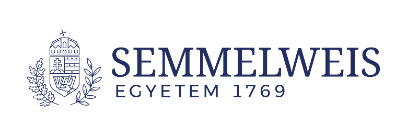 2023-2.1.2-KDP-2023-000162023-2.1.2-KDP-2023-000162023-2.1.2-KDP-2023-00016KDP-2023KDP-2023KDP-20231. Mappa2. Mappa3. Mappa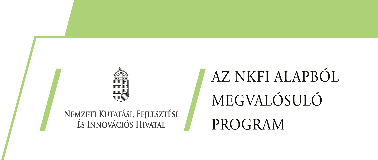 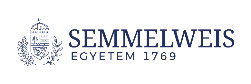 KDP-2023KDP-2023KDP-2023KDP-2023KDP-2023KDP-2023Felhívás Támogatóiokirat Nyilvánosságmappamappamappamappamappamappa2023-2.1.2-KDP-2023-000162023-2.1.2-KDP-2023-000162023-2.1.2-KDP-2023-000162023-2.1.2-KDP-2023-000162023-2.1.2-KDP-2023-000162023-2.1.2-KDP-2023-00016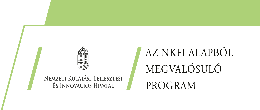 